OFFRE D’EMPLOI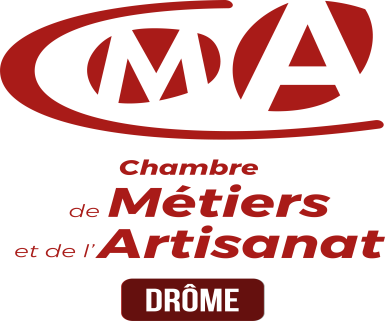 CHARPENTIER ET CONSTRUCTEUR EN OSSATURE BOIS H/FDIEULEFIT  Description du posteEntreprise de charpente et construction en ossature bois recherche un(e) charpentier(e) autonome pour réaliser la pose de charpente en bois en neuf et rénovation.Ce poste demande de la rigueur, une bonne condition physique et de la persévérance.De formation : Charpentier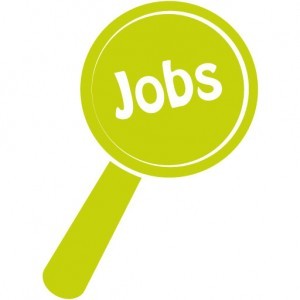 Expérience : 1 anType de contrat : CDILieu : DIEULEFITDate : ImmédiatHoraire de travail : 35 heures par semaine Salaire : rémunération brute selon expériencePOSTULEZEnvoyez votre candidature à Sylvie CELSEPar mail : s.celse@cma-drome.frTéléphone : 04 75 48 72 17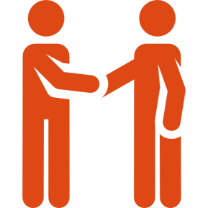 